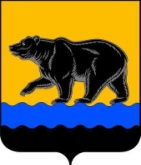 АДМИНИСТРАЦИЯ ГОРОДА НЕФТЕЮГАНСКАРАСПОРЯЖЕНИЕ19.01.2022											   № 11-рг.НефтеюганскО признании утратившим силу распоряжения администрации города Нефтеюганска от 26.11.2019 № 324-р «О создании котировочной комиссии администрации города и утверждении Положения о котировочной комиссии»На основании статьи 39 Федерального закона от 05.04.2013 № 44-ФЗ                     «О контрактной системе в сфере закупок товаров, работ, услуг для обеспечения государственных и муниципальных нужд», в целях приведения муниципального правового акта в соответствие с законодательством Российской Федерации:1.Признать утратившим силу распоряжение администрации города Нефтеюганска от 26.11.2019 № 324-р «О создании котировочной комиссии администрации города и утверждении Положения о котировочной комиссии».2.Контроль исполнения распоряжения оставляю за собой.Глава города Нефтеюганска                                                                        Э.Х.Бугай